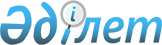 О внесении изменений в решение Бурлинского районного маслихата от 23 декабря 2022 года №24-6 "О бюджете Бурлинского сельского округа Бурлинского района на 2023-2025 годы"Решение Бурлинского районного маслихата Западно-Казахстанской области от 17 января 2023 года № 25-7
      Бурлинский районный маслихат РЕШИЛ:
      1. Внести в решение Бурлинского районного маслихата от 23 декабря 2022 года № 24-6 "О бюджете Бурлинского сельского округа Бурлинского района на 2023-2025 годы" следующие изменения:
      пункт 1 изложить в следующей редакции:
      "1. Утвердить бюджет Бурлинского сельского округа Бурлинского района на 2023-2025 годы согласно приложениям 1, 2 и 3 соответственно, в том числе на 2023 год в следующих объемах:
      1) доходы – 144 394 тысячи тенге, в том числе по:
      налоговым поступлениям – 12 057 тысяч тенге;
      неналоговым поступлениям – 150 тысяч тенге;
      поступлениям от продажи основного капитала – 0 тенге;
      поступлениям трансфертов – 132 187 тысяч тенге;
      2) затраты – 145 813 тысяч тенге;
      3) чистое бюджетное кредитование – 0 тенге:
      бюджетные кредиты – 0 тенге;
      погашение бюджетных кредитов – 0 тенге;
      4) сальдо по операциям с финансовыми активами – 0 тенге:
      приобретение финансовых активов – 0 тенге;
      поступления от продажи финансовых активов государства – 0 тенге; 
      5) дефицит (профицит) бюджета – -1 419 тысяч тенге;
      6) финансирование дефицита (использование профицита) бюджета – 1 419 тысяч тенге:
      поступление займов – 0 тенге;
      погашение займов – 0 тенге;
      используемые остатки бюджетных средств – 1 419 тысяч тенге.";
      приложение 1 к указанному решению изложить в новой редакции согласно приложению к настоящему решению.
      2. Настоящее решение вводится в действие с 1 января 2023 года. Бюджет Бурлинского сельского округа на 2023 год
					© 2012. РГП на ПХВ «Институт законодательства и правовой информации Республики Казахстан» Министерства юстиции Республики Казахстан
				
      Председатель маслихата 

К.Ермекбаев
Приложение
к решению Бурлинского
районного маслихата
от 17 января 2023 года №25-7Приложение 1
к решению Бурлинского
районного маслихата
от 23 декабря 2022 года № 24-6тысяч тенге
Категория
Категория
Категория
Категория
Категория
сумма
Класс
Класс
Класс
Класс
сумма
Подкласс
Подкласс
Подкласс
сумма
Специфика
Специфика
сумма
Наименование
сумма
1) Доходы
144394
1
Налоговые поступления
12057
01
Подоходный налог
3917
2
Индивидуальный подоходный налог
3917
04
Налоги на собственность
7640
1
Налоги на имущество
650
3
Земельный налог
700
4
Налог на транспортные средства
6250
5
Единый земельный налог
40
05
Внутренние налоги на товары, работы и услуги
500
3
 Поступления за использование природных и других ресурсов
500
4
Сборы за ведение предпринимательской и профессиональной деятельности
0
2
Неналоговые поступления
150
01
Доходы от государственной собственности
150
5
Доходы от аренды имущества, находящегося в государственной собственности
150
06
Прочие неналоговые поступления
0
1
Прочие неналоговые поступления
0
3
Поступления от продажи основного капитала
0
03
Продажа земли и нематериальных активов
0
1
Продажа земли
0
2
Продажа нематериальных активов
0
4
Поступления трансфертов
132187
02
Трансферты из вышестоящих органов государственного управления
132187
3
Трансферты из районного (города областного значения) бюджета
132187
Функциональная группа
Функциональная группа
Функциональная группа
Функциональная группа
Функциональная группа
сумма
Функциональная подгруппа
Функциональная подгруппа
Функциональная подгруппа
Функциональная подгруппа
сумма
Администратор бюджетных программ
Администратор бюджетных программ
Администратор бюджетных программ
сумма
Программа
Программа
сумма
Наименование
сумма
2) Затраты
145813
1
Государственные услуги общего характера
69933
1
Представительные, исполнительные и другие органы, выполняющие общие функции государственного управления
69933
124
Аппарат акима города районного значения, села, поселка, сельского округа
69933
001
Услуги по обеспечению деятельности акима города районного значения, села, поселка, сельского округа
59320
022
Капитальные расходы государственного органа
10613
7
Жилищно-коммунальное хозяйство
62452
1
Жилищное хозяйство
0
124
Аппарат акима города районного значения, села, поселка, сельского округа
0
007
Организация сохранения государственного жилищного фонда города районного значения, села, поселка, сельского округа
0
3
Благоустройство населенных пунктов
62452
124
Аппарат акима города районного значения, села, поселка, сельского округа
62452
008
Освещение улиц населенных пунктов
10764
009
Обеспечение санитарии населенных пунктов
3504
010
Содержание мест захоронений и погребение безродных
0
011
Благоустройство и озеленение населенных пунктов
48184
12
Транспорт и коммуникации
13428
1
Автомобильный транспорт
13428
124
Аппарат акима города районного значения, села, поселка, сельского округа
13428
012
Строительство и реконструкция автомобильных дорог в городах районного значения, селах, поселках, сельских округах
0
013
Обеспечение функционирования автомобильных дорог в городах районного значения, поселках, селах, сельских округах
13428
045
Капитальный и средний ремонт автомобильных дорог в городах районного значения, селах, поселках, сельских округах
0
15
Трансферты
0
1
Трансферты
0
124
Аппарат акима города районного значения, села, поселка, сельского округа
0
048
Возврат неиспользованных (недоиспользованных) целевых трансфертов
0
3) Чистое бюджетное кредитование
0
Бюджетные кредиты
0
Категория
Категория
Категория
Категория
Категория
сумма
Класс
Класс
Класс
Класс
сумма
Подкласс
Подкласс
Подкласс
сумма
Специфика
Специфика
сумма
Наименование
сумма
5
Погашение бюджетных кредитов
0
4) Сальдо по операциям с финансовыми активами
0
Функциональная группа
Функциональная группа
Функциональная группа
Функциональная группа
Функциональная группа
сумма
Функциональная подгруппа
Функциональная подгруппа
Функциональная подгруппа
Функциональная подгруппа
сумма
Администратор бюджетных программ
Администратор бюджетных программ
Администратор бюджетных программ
сумма
Программа
Программа
сумма
Наименование
сумма
Приобретение финансовых активов
0
Категория
Категория
Категория
Категория
Категория
сумма
Класс
Класс
Класс
Класс
сумма
Подкласс
Подкласс
Подкласс
сумма
Специфика
Специфика
сумма
Наименование
сумма
6
Поступления от продажи финансовых активов государства
0
5) Дефицит (профицит) бюджета
-1419
6) Финансирование дефицита (использование профицита) бюджета
1419
7
Поступления займов
0
01
Внутренние государственные займы
0
2
Договоры займа
0
Функциональная группа
Функциональная группа
Функциональная группа
Функциональная группа
Функциональная группа
сумма
Функциональная подгруппа
Функциональная подгруппа
Функциональная подгруппа
Функциональная подгруппа
сумма
Администратор бюджетных программ
Администратор бюджетных программ
Администратор бюджетных программ
сумма
Программа
Программа
сумма
Наименование
сумма
16
Погашение займов
0
Категория
Категория
Категория
Категория
Категория
сумма
Класс
Класс
Класс
Класс
сумма
Подкласс
Подкласс
Подкласс
сумма
Специфика
Специфика
сумма
Наименование
сумма
8
Используемые остатки бюджетных средств
1419
01
Остатки бюджетных средств
1419
1
Свободные остатки бюджетных средств
1419